                                                                                      KARTA TŁUMACZEŃ PISMENYCH                                                     Zał. Nr 5 do Umowy z dnia……    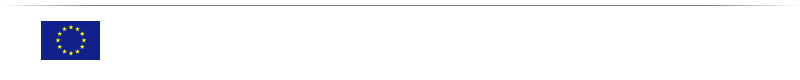 Imię i nazwisko tłumacza pisemnego:Imię i nazwisko tłumacza pisemnego:Miesiąc i rok:Miesiąc i rok:Lp.Imię i nazwisko cudzoziemcaOgólny opis rodzajów dokumentów przekazanych do tłumaczeniaData złożenia dokumentów               i podpis           cudzoziemcaRodzaj tłumaczenia: Z – zwykłe,    P - przysięgłeLiczba stron dok. złożonych do przetłuma-czenia Z i P (Z – 1800 znaków)Data odbioru przetłumaczonych dokumentówPotwierdzenie odbioru dokumentów - podpis cudzoziemca 